Me llamo ______________________________Prueba de práctica: Pretérito vs el Imperfecto y el vocabulario C,D,EFirst, Fill in each blank indicating “I” for the imperfect tense or “P” for the preterite tense.Cuando yo (1)  __I____ niña, siempre me (2) _____I_ (gustar)  ir de vacaciones con mi familia durante los veranos.  Todos los veranos, nosotros  (3) ____I____ (ir) a la playa Cape May en New Jersey. Mientras mi padre (4)  ___I___ (manejar = to drive),  nosotros  (5) __I____ (tomar)  café, y mis hermanos y yo (6)___I____(mirar) por las ventanas (windows) al océano.    Un día, el coche (7)____P__(empezar) a tener problemas.  De repente (suddenly), el aire acondicionado  (8) ___P____(romper) .  (9)______I_______ (ser) el verano, y ¡ (10)______I____________ (hacer) mucho calor!  Mi hermana (11) ________I______________ (tener) hambre y (12) ______I____________ (querer) comer.  Mis padres (13)______I_____________ (estar) preocupados, y mi madre (14) _________P___________ (decidir) llamar al policía. Por fin (finally), el policía (15) __P____(llegar).  B. Next, conjugate each verb from above in the form you indicated.  (1)____era__(settting/background/description)_______        (2) ___________gustaba_(always used to)____ ___  (3)	____íbamos____(repetition/every summer)_____ __      (4) ________manejaba__(while/continued action)___________(5) ____tomábamos__(continued action)_________________       (6) ________mirábamos__(continued action)_____________  (7)_________empezó_(focus on beginning/interruption)__________          (8) _rompió_ (focus on beginning/interruption) ___________       (9)	_____Era____(settting/background/description)_______        _________   (10)	______hacía____(weather / settting/background/description)_______ (11)	_______tenía_(emotion/feeling_________    (12) ___quería (emotion/feeling)____________      (13) ____estaban___(settting/background/description)________     (14)	____decidió___ focus on beginning/interruption) ____(15) _______llegó__ focus on beginning/interruption) _________Vocabulario: Match the expression with the picture. You will not repeat letters.  Me caí       b. estornudé         c. Recetó        d.  Ella me puso una inyección         e. está embarazada f.  Se rompió       g. ella era alérgica       h.   tengo fiebre      i.  me sacó un diente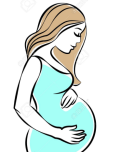 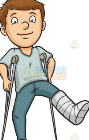 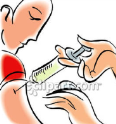 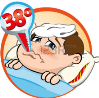 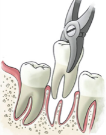 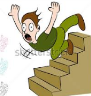 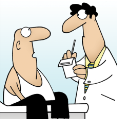 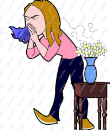         1._B/G__       2. _C___           3. ______A__        4. __H          5. ___F                 6. __I               7. _D          8. EMatch these words with the corresponding idea in English.  You will not repeat letters.Muchas veces _E__Saludable  _B__Menos __G_Pronto __D__A veces _A__De vez en cuando __J_Por lo menos __H__Mareado/a _K___Casi _C___Con frecuencia _I__